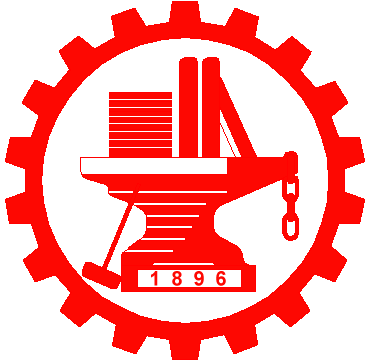 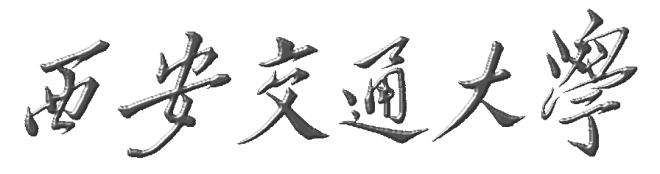 博士研究生中期进展报告西安交通大学研究生院制填  写  说  明一、博士研究生中期进展报告必须采用A4纸双面打印，左侧装订成册，各栏空格不够时，请自行加页。格式可在研究生院主页下载。二、中期进展报告正文部分字数为8000-10000字。三、博士研究生中期进展报告通过后，本报告由系所存档，并作为必修环节，登入成绩。学    院编    号学    号：研 究 生：导   师：论文题目：学    科：填写时间：        年    月    日研究题目一、研究内容简介（300～500字）一、研究内容简介（300～500字）二、研究工作进展（包括已经完成的主要工作内容以及已经取得的成绩。本部分为主体部分，请详细叙述。）二、研究工作进展（包括已经完成的主要工作内容以及已经取得的成绩。本部分为主体部分，请详细叙述。）三、下一步的工作计划三、下一步的工作计划四、导师评语	签名：	日期：      年   月   日